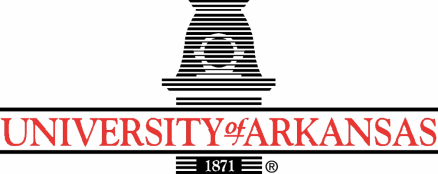  and Health ProfessionsThe Department of Psychological Science at the University of Arkansas invites applications for a tenure-track appointment at the rank of Assistant Professor in CLINICAL psychology beginning August 15, 2014.  The  of , , serves as the major center of liberal and professional education and as the primary land-grant campus in the state.  It is ’ major source of theoretical and applied research and the provider of a wide range of public services to people throughout the state and nation.  The salary will be competitive and commensurate with experience and background.Assistant Professor of Clinical Psychology – Qualifications:  We seek an individual with an earned doctorate in counselor education preferably from an APA-accredited program, eligibility state licensure; commitment to the active pursuit of a research agenda leading to referred scholarship, presentations, and external funding, professional counseling experience, and a demonstrable interest in, and professional commitment to the preparation of  psychology students.  Responsibilities include Teaching courses at the master’s and doctoral levels, serving on master’s advisory committees and doctoral dissertation committees, advising and mentoring students, supervision of counseling practica and/or internships, researching and writing grant proposals, pursuing a research agenda, and providing service and leadership to the profession and the University.  Complete application materials should be sent to Chair; Clinical Search Committee; 216 Memorial Hall; University of Arkansas; Fayetteville, AR  72701, or to PsycHire@uark.edu.Applications:  For complete descriptions and further information, visit our human resources Web site:  http://hr.uark.edu/employment.  Review of application material will continue until the position is filled. To apply send a letter of interest (demonstrating how your strengths match the duties and qualifications listed above), complete curriculum vitae, and the names, titles, addresses, and contact numbers of three references to the search chair at the address listed above. Graduate transcripts will be required only from finalists.The  is an Equal Opportunity/Affirmative Action employer.